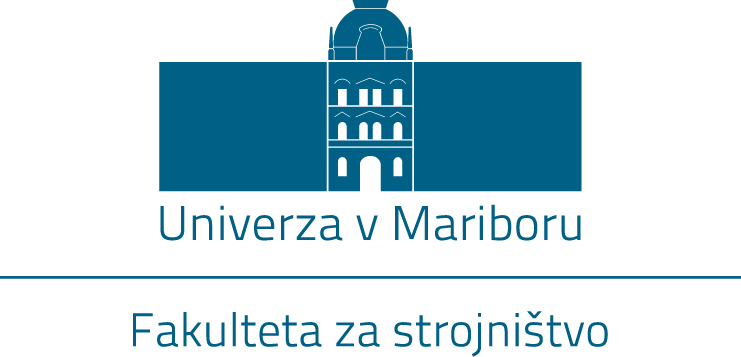 Ime PRIIMEKNASLOV DIPLOMSKEGA DELADiplomsko delovisokošolskega strokovnega študijskega programa 1. stopnje StrojništvoMaribor, mesec LETONASLOV DIPLOMSKEGA DELADiplomsko deloLicenca Creative Commons BY-NC-ND Maribor, mesec LETOŠtudent:Ime in PRIIMEKŠtudijski program:visokošolski strokovni študijski program 1. stopnjeStrojništvoSmer:<ime smeri študijskega programa>Mentor:Naziv, ime in PRIIMEKSomentor:Naziv, ime in PRIIMEK